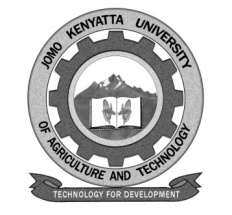 W1-2-60-1-6JOMO KENYATTA UNIVERSITY OF AGRICULTURE AND TECHNOLOGYUNIVERSITY EXAMINATIONS 2019/2020EXAMINATION FOR THE DEGREE OF BACHELOR OF SCIENCE IN NURSINGINS 2109: MEDICAL MICROBIOLOGYDATE: APRIL, 2020							             TIME: 3 HOURS                   INSTRUCTIONS: 	ANSWER ALL QUESTIONS not correct about autoclaving?not correct about ‘Tyhoid Mary’?11.  Describe irradiation as a physical agent of microbial control.			(5 marks)12.  Differentiate between prokaryotic and eukaryotic cells.				(5 marks)13.  Describe chronic and latent virus infections.					(6 marks)14.  Describe chronic and latent virus infections.					(4 marks)15.  State factors a that predispose an individual to fungal infections.		(5 marks)16.  Differentiate between endotoxins and exotoxins.				(5 marks)17.  Describe the growth cycle of microbes in a culture.				(5 marks)18.  Describe the main properties of protozoa.					(5 marks)19.  Describe the rod-shaped morphology of bacteria.				(5 marks) 20.  Describe normal microbial flora of humans.					(5 marks)PART 3: LONG ANSWER/ESSAY QUESTIONS (40 MARKS)21.  a.  Describe the general replication cycle of viruses.				(8 marks)       b.  Describe the functions of a virus envelope.					(4 marks)       c.  Describe the techniques used in identification of viruses in a laboratory	(8 marks)22.  a.  Describe the procedure for determining the sensitivity of a bacterium toantibiotics.									 (8 marks)       b.  Describe the mechanisms of action of antimicrobial agents.			(12 marks)